                                   SDH ALBRECHTICE                       Pořádá  ve  spolupráci  s  ČČK  Karviná a spol.Codrys   7. ročník soutěže jednotek sboru dobrovolných hasičů obcí v záchranářských disciplínách                                                               dne 27. 09. 2014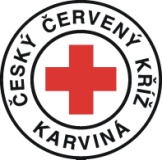 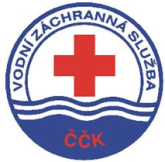 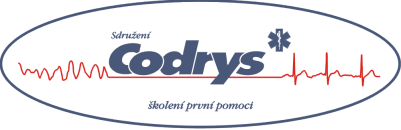 Partneři akce: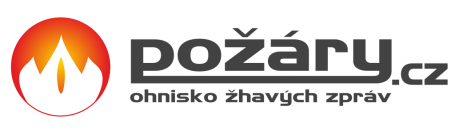 Sponzoři akce: 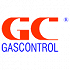 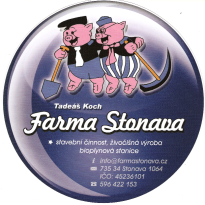 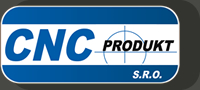 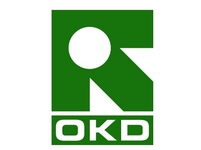                         Rallye ALBRECHTICE- 2014                                             INFORMACE PRO ÚČASTNÍKYUpravený časový HarmonogramHarmonogram soutěže:  27. 9. 2014Sobota             06.00 - prezentace             07:30 - zahájení 08:30 – start I. etapy12:00  - přestávka13:00 – start II. etapy18:00 – vyhodnocení18:30 – volná zábavaDalší informace Start osádek- plocha před budovou. V místě startu je umístěna informační nástěnka s upřesněním času startu etap. Veškeré informace o závodu budou poskytovány na stanovišti u startu (prezence, výběr startovného). Protesty se předkládají v místě startu v souladu s propozicemi soutěže.Komunikace s dispečerem soutěže provádí pomocí radiostanice nebo telefonicky.                                                                            RDST:                 Kanál  2-9-N-                  Mobilní telefon:                  725709707V místě základny je nutné dodržovat pokyny rozhodčích a provozní řád areálu. Oheň je možné rozdělávat pouze na vyhrazeném prostoru, odpadky odkládejte do vyhrazených nádob. Pro odpočinek mezi jednotlivými etapami je možné využít označené sruby. Strava se vydává v jídelně oproti předložení poukázky. V jídelně je k dispozici rychlovarná konviceKaždý účastník obdrží:                               Oběd      (12.00-13.00)   Jídelna základna                               Večeře   (19.00-21.00)-  jídelna                                Voda dle potřebyDalší stravu si účastníci zajišťují sami. Možnost rozdělání ohně a opékání. Možnost zakoupení drobného občerstvení v AlbrechticíchOrganizátor si vyhrazuje možné úpravy v časovém plánu a propozicích v průběhu akce.                                 RALLYE ALBRECHTICE 2014                                     Propozice soutěžeZákladní informaceSoutěže se mohou zúčastnit členové JSDH obcí kategorie JPO II, JPO III a JPO V. Doporučeno pro účast je absolvování základní odborné přípravy hasičů. Soutěžní posádka je složena z velitele, strojníka a čtyřech členů. Přeprava posádky je vozidlem (DA, popřípadě CAS). Velitel posádky je označen reflexní vestou s nápisem velitel a komunikace s dispečerem soutěže provádí pomocí radiostanice.Posádky se pohybují po trasách, kde plní úkoly. Úkoly jsou připraveny tak, aby co nejvíce simulovaly reálný zásah.Posádka předem neví o charakteru úkolu a místě jeho plnění.Řidiči vozidel při přepravě dodržují pravidla silničního provozu a nepoužívají výstražné zvukové a světelné zařízení.V žádné z etap není hodnocena celková doba jízdy. Na čas se hodnotí pouze plnění úkolů.  Pořadatel soutěže nepřebírá odpovědnost za škody způsobené posádkou, popřípadě za škody na zdraví a vybavení posádky.Vybavení posádek a postup startování Vybavení posádky:dopravní automobil nebo cisterna a radiostanice.  osobní ochranné prostředky hasiče (zásahový oděv trojkombinační, PS II pro strojníka, zásahová obuv, rukavice, přilba, chirurgické rukavice. Dýchací techniku a suchý oblek nebo neopren, pokud je ve výbavě dané jednotky).Soutěž se skládá z etap. Posádky startují v každé etapě dle přiděleného startovního čísla. Velitel posádky převezme při startu společně s mapou kontrolní list etapy. Hlavní rozhodčí úkolu potvrdí do kontrolního listu absolvování úkolu. Kontrolní list etapy předá velitel posádky rozhodčímu v cíli etapy.  Posádka musí být připravena v místě startu nejpozději 5 minut před startem. Pokud startující vozidlo nebude v době startu na místě startu, nebude do etapy vpuštěno a posádka bude hodnocena, jako by se etapy nezúčastnila. V rámci soutěže bude probíhat kontrola požívání alkoholických nápojů (týká se zejména řidičů). V případě pozitivního výsledku je posádka diskvalifikována. Plnění úkolů v jednotlivých etapách a hodnocení Hlavní rozhodčí úkolu informuje velitele posádky o základní situaci na místě úkolu. Další informace může velitel posádky získat od figurantů. Velitel posádky při plnění úkolu plní funkci velitele zásahu. Při výjezdu vozidla k úkolu, dále pak při příjezdu na místo úkolu a dojezdu z místa úkolu nahlásí posádka pozici radiostanici na předem určené frekvenci dispečerovi Rallye. Posádka může využít pouze materiál, který je umístěn na přípravné ploše v místě úkolu. Není možné využívat vybavení z vlastních vozidel, s výjimkou uvedenou v bodě 2a. Při řešení úkolu se postupuje jako při řešení reálné mimořádné události. Komunikace s OPIS se nahradí, komunikací rozhodčí a velitele jednotky, navozeným slovním spojením.  Maximální doba plnění úkolu je oznámena hlavním rozhodčím úkolu při příjezdu posádky na místo. Čas se měří od vystoupení prvního člena posádky z vozidla. Velitel posádky bude upozorněn hlavním rozhodčím úkolu 2 minuty před vypršením časového limitu. V okamžiku vypršení časového limitu jednotka ukončí činnost a odjíždí z místa úkolu.Hodnocení splnění úkolu se provádí kladnými body. Celkové hodnocení úkolu je dáno součtem bodu v jednotlivých kritériích. V jednotlivých kritériích jsou přidělovány body v rozmezí 1-5. Hodnocena jsou kriteria: taktikatechnické provedení bezpečnost práceplnění úkolu velitele zásahu       -      zdravověda Počet získaných bodů rozhodčí po splnění úkolu nesdělují. Celkové hodnocení, protestyCelkové pořadí posádek je stanoveno na základě součtu všech dosažených bodů v jednotlivých etapách. V případě rovnosti bodů rozhoduje úkol označen č. 4.Ceny jsou pro posádky, které se umístí na 1. - 3. místě. Vítězná posádka obdrží putovní pohár. V případě, že jednotka zvítězí v pěti ročnících následujících po sobě, získá putovní pohár do svého vlastnictví.    Protesty je možné podat proti úhradě poplatku 100,- Kč u ředitele soutěže 10 min. po skončení aktuální disciplíny v dané etapě. Nebude-li protest uznán není poplatek vrácen. Posádky, které neplní úkoly na dané etapě, se nesmí pohybovat na trase etapy. Podmínkou účasti v soutěži je zaslání vyplněné přihlášky ve stanoveném termínu a uhrazení startovního poplatku za posádku 1+5 ve výši 600,- Kč na číslo účtu 670100-2200127275/6210, do 7.9.2014 ,do zprávy pro příjemce napište jaká SDH posílá.Přihláška   VII. ročník soutěže jednotek sboru dobrovolných hasičů obcí v záchranářských disciplínáchRALLYE ALBRECHTICE 27. 09. 2014Jednotka sboru dobrovolných hasičů obce… Posádka:Velitel: ………………………………………Strojník: …………………………………….Hasič: ………………………………………….Hasič: ………………………………………….Hasič: ………………………………………….Hasič: ………………………………………….Posádka bude využívat k přepravě vozidlo:    DA, CAS Typu: …………………V posádce je …………… hasičů – s oprávněním používat dýchací techniky	Spojení na velitele: tel.V ……………….….dne…………………..							Velitel JSDH obce Žádám o zpětné potvrzeníe-mail:-……………………………..Přihlášky zasílejte na adresuSDH Albrechtice ul. Středová čp. 402      psč. 735 43.e-mail: sdhalbrechtice@seznam.cz  tel. +420725709707Bankovní spojení : 670100-2200127275/6210 veb.stranky :www. sdhalbrechtice. webnode.cz(nehodíci   škrkněte )         